NAČRT DELA ZA UČENCE OD 11. 5. DO 15. 5. 2020Pošiljam vam program dela za ta teden, in sicer:PONEDELJEK, 11. 5. 2020Uspešni boste, če boste opravili naslednje naloge:MatematikaV zvezek za matematiko prepišete in narišete: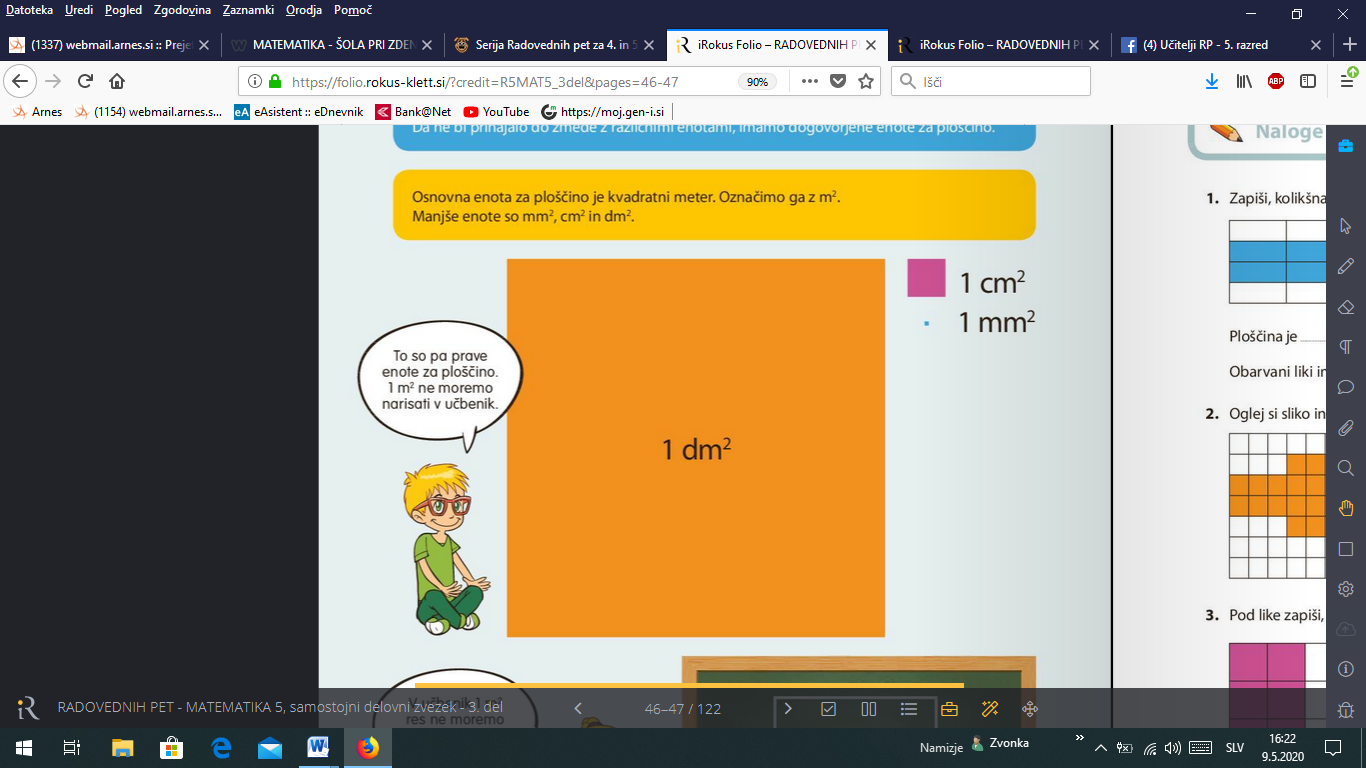 Mersko enoto označimo s povišano dvojko: m2, dm2, cm2, mm2. Obseg je dolžina in jo merimo v mm, cm, dm, m, km, ploščina pa velikost ploskve, ki jo merimo v mm2, cm2, dm2, m2 in km2.Zapisi  m2, dm2, cm2, mm2 so napačni.Opozorila bi vas rada, da ne zamenjujete pojma ploščina in obseg. Nato rešite v SDZ str. 47, naloge 1, 2, 3.…………………………………………………………………………………………………………………………Slovenščina Število samostalnikaSDZ str. 60, 61(PRILOGA 1, PONEDELJEK- SLJ, ŠTEVILO SAMOSTALNIKA)……………………………………………………………………………………………………………………………………………..Družba, 3 ureUčni sklop: Srednji vekDelo si razdelite, ni potrebno da naredite vse danes.Na tej povezavi si poglejte posnetek o Ljubljanskem barju in koliščarjih.LJUBLJANSKO BARJE IN KOLIŠČARJI(https://www.youtube.com/watch?v=80772...)Nato si preberite besedilo Kako so živeli ljudje v srednjem veku in o Karantaniji, SDZ str. 98 in 99. Ob branju rešujte tudi naloge, ki so pod besedilom. Preverite z rešitvami.PRILOGA 2, PONEDELJEK – DRU, REŠITVEKo preverite pravilnost rešitev, imate v prilogi še zapis o Karantaniji, prepišite v zvezek za družbo.PRILOGA 3, PONEDELJEK – DRU, ZAPIS O KARANTANIJISDZ str. 99, 100, 101Življenje na gradu, Celjski grofje Preberite in rešite naloge. Preverite z rešitvami.Prilagam še nekaj zanimivega branja o življenju na gradovih.PRILOGA 4, PONEDELJEK – DRU, ŽIVLJENJE NA GRADUPRILOGA 5, PONEDELJEK – DRU, V ZAVETJU GRADOVPRILOGA 6, PONEDELJEK – DRU, REŠITVESDZ str. 101, 102Srednjeveška mesta, PonoviNatančno preberite in rešite naloge. Nato naredite še zapis v zvezek, ki je v prilogi.PRILOGA 7, PONEDELJEK – DRU, ZAPIS V ZVEZEK, PONOVI-------------------------------------------------------------TOREK, 12. 5. 2020SlovenščinaEdninski in množinski samostalnikiSDZ str. 62, 63PRILOGA 8, TOREK – SLJ, EDNINSKI IN MNOŽINSKI SAMOSTALNIKI-------------------------------------------------------------MatematikaV zvezek za matematiko prepišite:Obseg je vsota dolžin vseh stranic lika.Primer:Kvadrata = 3 cmo = 3 cm + 3 cm + 3 cm + 3 cmPloščina je velikost ploskve, ki jo lik zavzema na ravnini. Merimo jo v mm2, cm2, dm2, m2 in km2.Primer:Pravokotnika = 3 cm b = 2 cm p = 3 cm · 2 cm = 6 cm2Natančno preberite besedilo v SDZ na strani 48, nato rešite naloge na strani 49.PRILOGA 9, TOREK – MAT, REŠITVE-------------------------------------------------------------GospodinjstvoUčbenik str. 42, 43 – TEKSTILNA VLAKNAPreberite in naredite zapis po Paukovi strategiji.PRILOGA 10, TOREK – GOS, PLATNENA VEZAVA-------------------------------------------------------------Glasbena umetnostPo morju dišiPRILOGA 11, TOREK – GUM, PO MORJU DIŠI------------------------------------------------------------------------------------------SREDA, 13. 5. 2020Uspešni boste, če boste opravili naslednje naloge:SlovenščinaSDZ str. 64, 65 (PRILOGA 12, SREDA – SLJ,EDNINSKI IN MNOŽINSKI SAMOSTALNIKI)-------------------------------------------------------------Naravoslovje in tehnikaSDZ, str. 77-78, delo si razdelite na več dni, ni potrebno vse danes.SKLOP: 3 UREŽiva bitja in toplotna izolacijaSDZ str. 77, 78Preberite in rešite naloge.GorenjeSDZ str. 79, 80Natančno preberite in rešite naloge.Varujmo naravo- gašenjeSDZ str. 81Preberite, odgovore preverite z rešitvami. Zapise v zvezek imate v prilogi.PRILOGA 13, NIT - SREDA, ČETRTEK, PETEK, ZAPISI V ZVEZEK, KAKO USPEŠEN SEM, VPRAŠANJA ZA UTRJEVANJEPRILOGA 14, NIT – SREDA, ČETRTEK, PETEK, REŠITVE------------------------------------------------------------------------------------------Matematika – manjše skupine Z učiteljico Kristino sva se dogovorili, da rešite  naloge na učnem listu, in sicer tako, da jih najprej prepišete v matematični zvezek in nato rešite.Nato uspešnost svojega dela preverite z rešitvami.PRILOGA 15, SREDA – MAT, UČNI LISTPRILOGA 16, SREDA – MAT, REŠITVE------------------------------------------------------------------------------------------Likovna umetnost 2 URILepljenkaPRILOGA 17, SREDA – LUM, LEPLJENKA-----------------------------------------------------ČETRTEK, 14. 5. 2020Uspešni boste, če boste opravili naslednje naloge:-------------------------------------------------------------Slovenščina – manjše skupineZ učiteljem Markom sva se dogovorila, da preverite svoje znanje, odgovore pišite v zvezek.PRILOGA 18, ČETRTEK – SLJ, UTRJEVANJEPRILOGA 19, MISELNI VZOREC-------------------------------------------------------------ŠPORTVaje za močPRILOGA 20, ČETRTEK – ŠPO, vaje za močPETEK, 15. 5. 2020MATEMATIKAUtrjevanjeSDZ str. 50, 51PRILOGA 21, PETEK – MAT, REŠITVE-------------------------------------------------------------SLOVENŠČINAKAJETAN KOVIČ: KOČIJAPRILOGA 22, PETEK – SLJ, KAJETAN KOVIČ: KOČIJA-------------------------------------------------------------Ta teden želim, da mi pošljete naslednje:FOTOGRAFIJO ČETRTKOVEGA UTRJEVANJA PRI SLOVENŠČINIFOTOGRAFIJO LEPLJENKEMoram vam napisati, da ste ocenjevanje vzeli zares resno, saj ste mi vsi poslali izdelke, ki sem jih želela. Vsi ste se zelo potrudili. Tega sem zares vesela.Nekateri ste se opogumili in mi postavljate tudi vprašanja, če česa ne razumete, bravo, veseli me. Tudi ostali mi pišite, če le morem, vam takoj odgovorim.Še tista žalostna novica – v šolo v naravi ne gremo, mi je žal, kajti vem, kako ste se je veselili.Kot vedno do sedaj lahko dejavnosti v tednu porazdelite, zamenjate tako kot želite, le opravljene naj bodo. Želim vam, uspešen teden.Če boste imeli težave, napišite, vprašajte - vsaka povratna informacija bo dobrodošla.Učiteljica Zvonka